Тема: С-1 гр.ЭсПП-2 ДЭ по профессии "Сварщик ручной дуговой сварки плавящимся покрытым электродом" (профессиональная переподготовка)Время: 25 октября 10часов 15 минут.Подключиться к конференции Zoom: необходимо установить Zoom на ПК или телефон. https://us05web.zoom.us/j/85359267603?pwd=d2JFais3bVdPYloxdDdkc2FRUkttUT09Далее следовать инструкцииВаш Идентификатор конференции: 853 5926 7603Код доступа: mpi44qИНСТРУКЦИЯ ПО ПОДКЛЮЧЕНИЮ Установить приложение Zoom, на устройство,  имеющее камеруОткрыть  Zoom  и войти в конференцию  25.10.2020 в указанное время вашей группы. 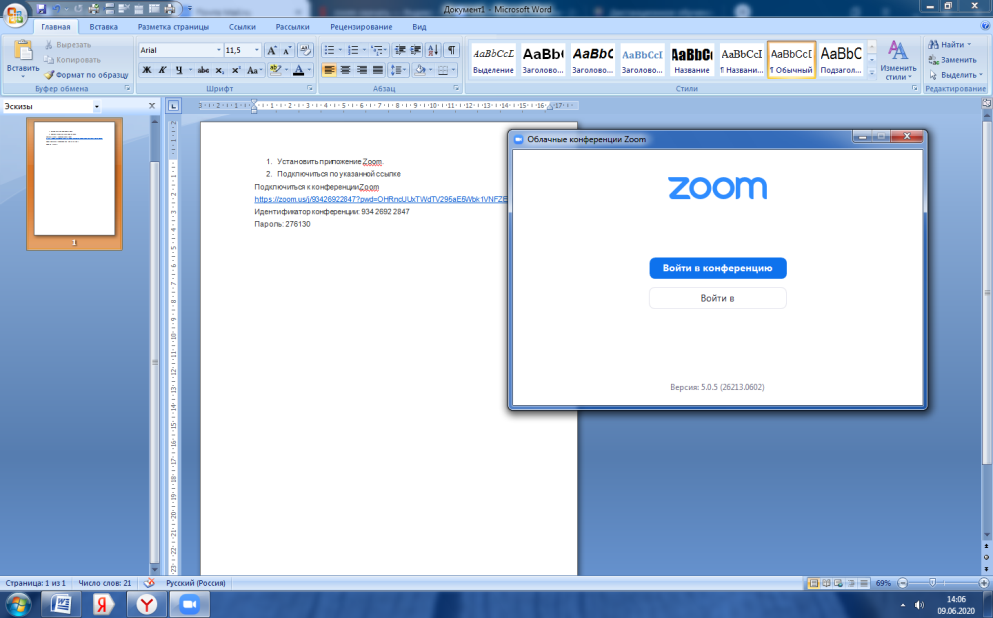 Подключиться к конференции  с помощью Идентификатор конференции (у каждой группы свой)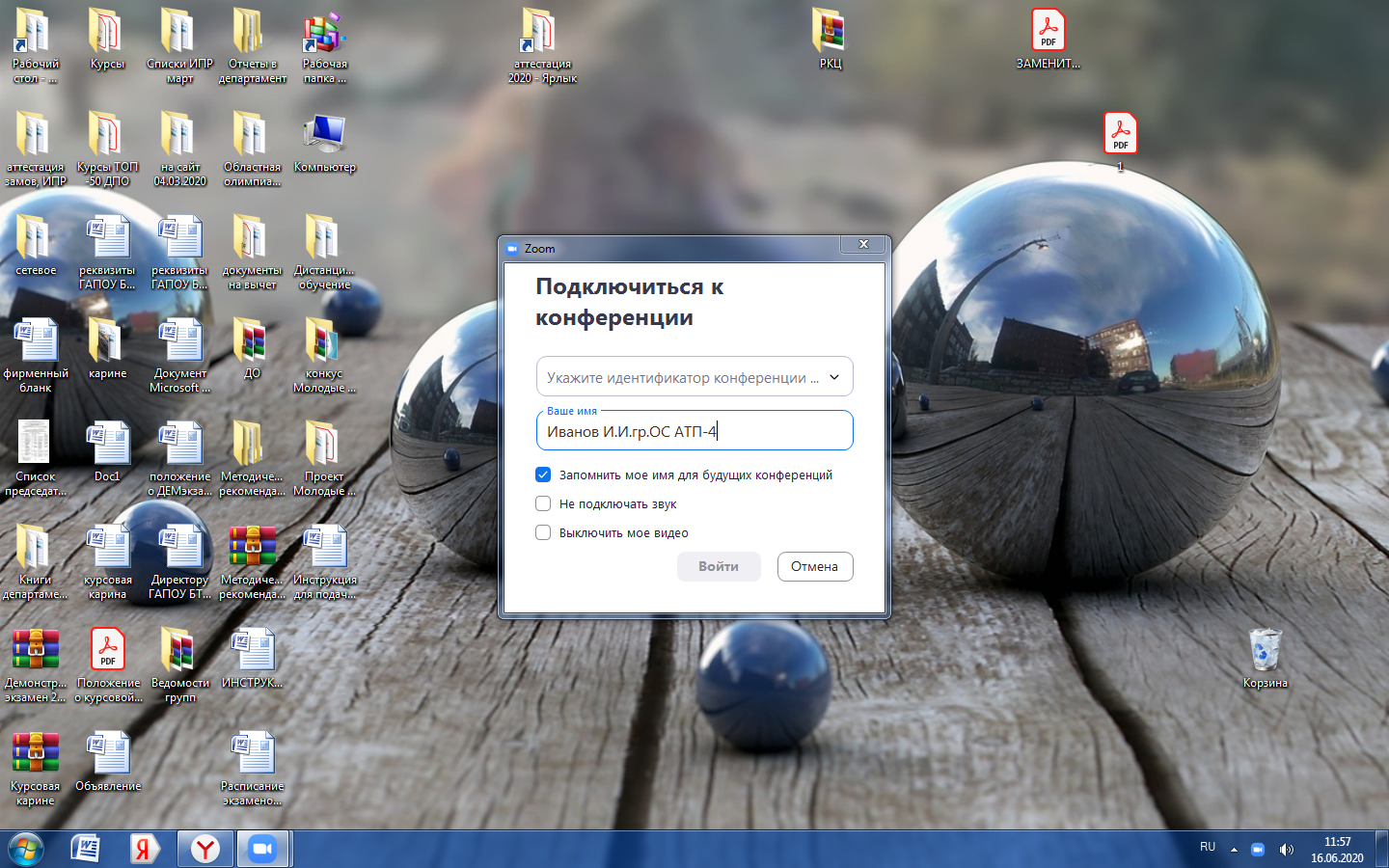 Указать свою фамилию, инициалы и группу (гр.ЭсПП-1 или ЭсПП-2)Вести Пароль(у каждой группы свой)  и войти в конференцию 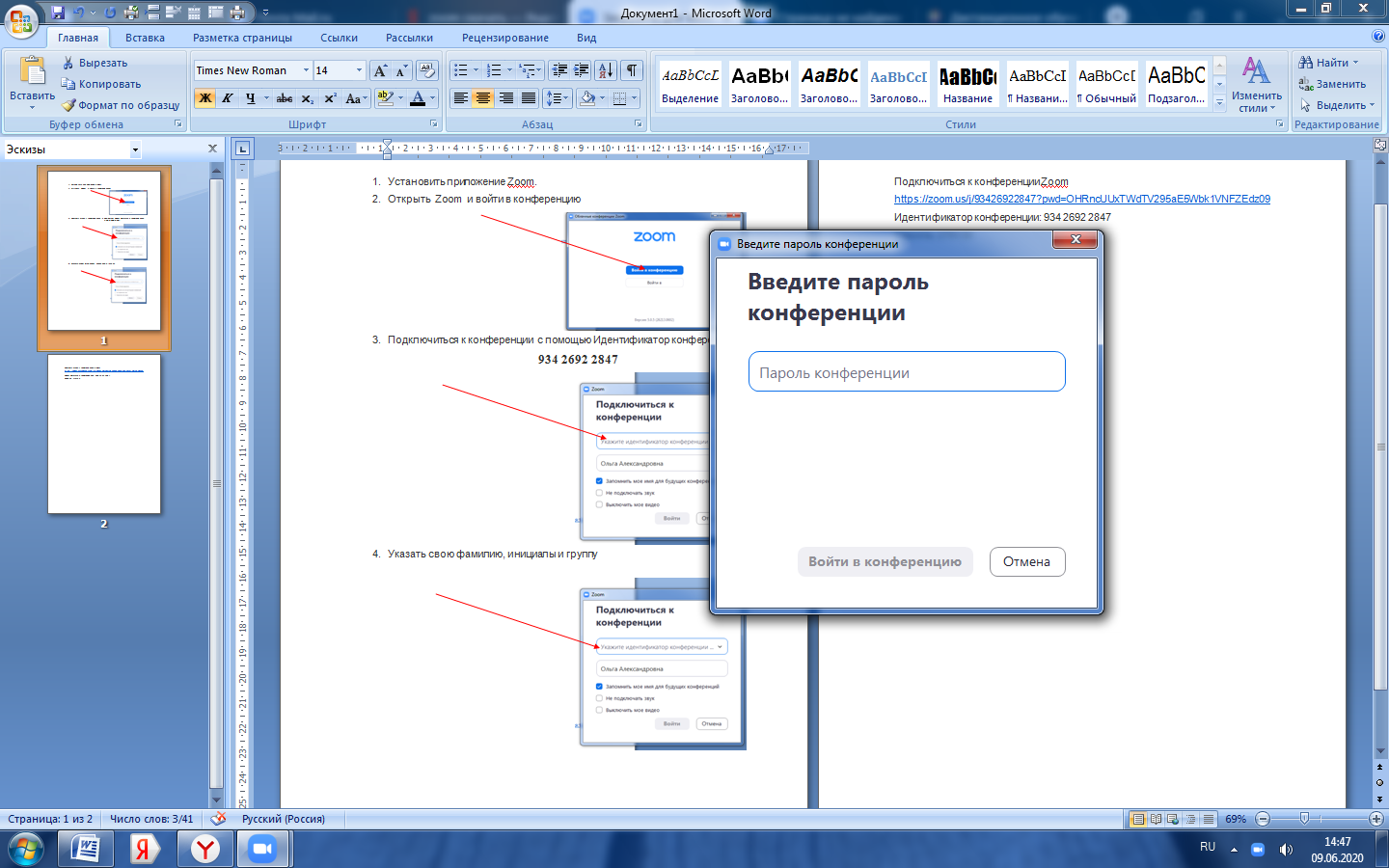 Дождитесь,  когда организатор начнет трансляцию и пригласит Вас для участия в видеоконференции. Пока Вы находитесь в ожидании начала трансляции,  проверьте настройки звука вашего устройства, на котором установлен  Zoom Обратная связь осуществляется по средствам видеосвязи.